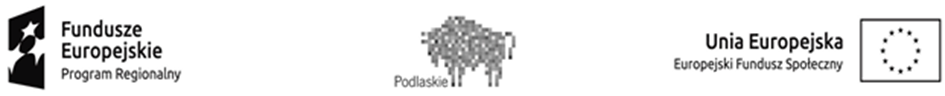 ZAŁĄCZNIK NR 4 DO SWZ………………………………………………………(pełna nazwa/firma, adres)Oświadczenie wykonawcy/podmiotu udostępniającego zasoby dotyczące przesłanek wykluczenia z postępowaniaskładane na podstawie art. 125 ust. 1 ustawy z dnia 11 września 2019 r.  Prawo zamówień publicznych.Na potrzeby postępowania o udzielenie zamówienia publicznego na:Dostawę monitorów interaktywnych do Szkoły Podstawowej Nr  2 im. Romualda Traugutta w Czarnej Białostockiej  w ramach Projektu „Podniesienie kompetencji cyfrowych wśród uczniów i nauczycieli województwa podlaskiego” realizowanego w ramach Regionalnego Programu Operacyjnego Województwa Podlaskiego na lata 2014-2020, Osi Priorytetowej III Kompetencje i kwalifikacje, Działania 3.1 Kształcenie 
i edukacja, Poddziałania 3.1.2 Wzrost atrakcyjności i podniesienie jakości oferty edukacyjnej w zakresie kształcenia ogólnego, ukierunkowanej na rozwój kompetencji kluczowych prowadzonego przez Szkołę Podstawową nr 2 im. Romualda Traugutta w Czarnej Białostockiej oświadczam/y, że;nie podlegam/y wykluczeniu z postępowania na podstawie art. 108 ust. 1 oraz 
art. 109 ust. 1 pkt 4, 5 i 7 ustawy Prawo zamówień publicznychzachodzą w stosunku do mnie/nas podstawy wykluczenia z postępowania na podstawie art. ………………..…. ustawy Prawo zamówień publicznych (należy podać mającą zastosowanie podstawę wykluczenia spośród wymienionych w art. 108 ust. 1  oraz art. 109 ust. 1 pkt 4, 5 i 7 ustawy Prawo zamówień publicznych).Jednocześnie oświadczam/y, że w związku z ww. okolicznością, na podstawie art. 110 ust. 2 ustawy Prawo zamówień publicznych  podjąłem/podjęliśmy następujące środki naprawcze: …………………………………………………………………………………………..…………………...........…………(należy podać informacje dotyczące podjętych czynności w zakresie przesłanek określonych w rozdziale 7 pkt 3 SWZ)Oświadczam/my, że dokumenty, o których mowa rozdziale 9 SWZ zamawiający może uzyskać za pomocą bezpłatnych i ogólnodostępnych baz danych, tj. pod adresem:  ............................................................................(jeżeli wykonawca wskaże adres, pod którym będzie możliwe pobranie dokumentu w formie elektronicznej, zamawiający pobierze dokument samodzielnie)Oświadczam/y, że wszystkie informacje podane w powyższym oświadczeniu są aktualne i zgodne z prawdą oraz zostały przedstawione z pełną świadomością konsekwencji wprowadzenia zamawiającego w błąd przy przedstawianiu informacji.niepotrzebne skreślićNależy podpisać podpisem kwalifikowanym, podpisem zaufanym lub podpisem osobistym przez osobę uprawnioną do reprezentowania wykonawcy